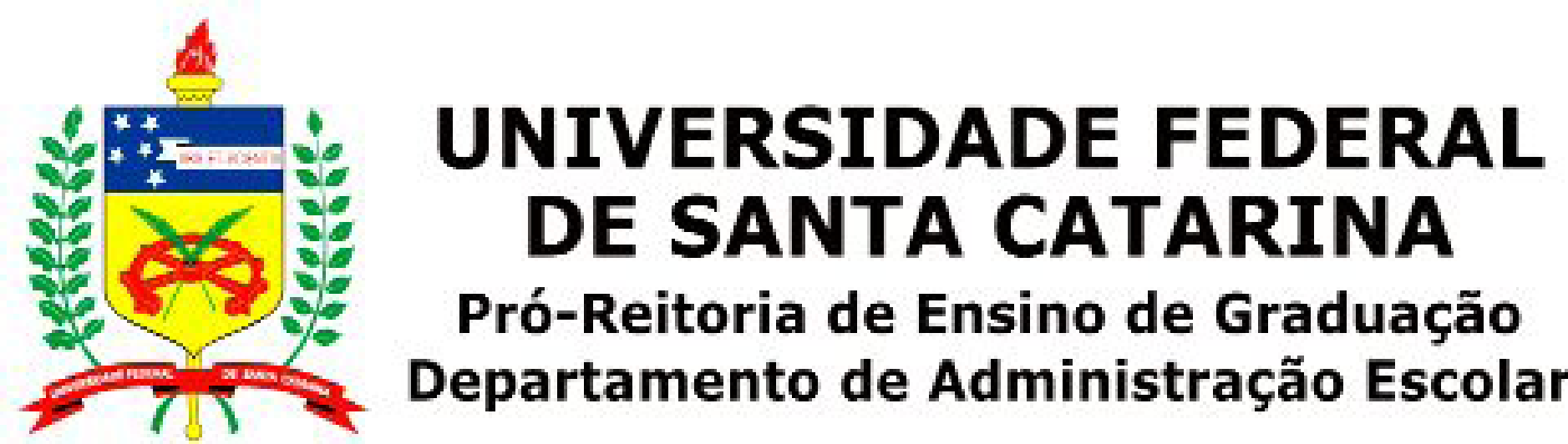 FEDERAL CIVIL SERVICEUNIVERSIDADE FEDERAL DE SANTA CATARINAUniversity Campus – TrindadeFlorianópolis, Santa Catarina (SC) - BrazilRegistration No.:		Student Name:  Date of Birth:    	Sex:  	Place of Birth:       Nationality:  BrazilianID Number:   Issued by: SSP/GO   CPF (Taxpayer ID No.):     Admission:  Vestibular (University entrance examination)  Status: Graduated   	      Curriculum: 2008/1	                           Maximum CH: 4110Program:  333  - BACHELOR’S DEGREE IN OCEANOGRAPHYProgram accredited by Ordinance n° #327 of  24 July 2013, published in the Federal Official Gazette (DOU n° 142) on 25 July 2013.Florianópolis, 4 August 2020Student Administration Department/Superintendency of Electronic Governance and Information and Communication Technology Authenticity (in Portuguese): access http://www.cagr.ufsc.br/autenticidade and insert the code xxxxACADEMIC TRANSCRIPT OF RECORDSSemester 2012.2Semester 2012.2Semester 2012.2Semester 2012.2Semester 2012.2Semester 2012.2Course                                                  CHGradeAttendanceTypeGCN7031Mandatory Vessel Experience120VFSRvGCN7032Technical-Scientific-Cultural Activities 120VFSRv     IA –                 IAA –                   IAP –                         Class Hours (total = 240        passed = 240)     IA –                 IAA –                   IAP –                         Class Hours (total = 240        passed = 240)     IA –                 IAA –                   IAP –                         Class Hours (total = 240        passed = 240)     IA –                 IAA –                   IAP –                         Class Hours (total = 240        passed = 240)     IA –                 IAA –                   IAP –                         Class Hours (total = 240        passed = 240)     IA –                 IAA –                   IAP –                         Class Hours (total = 240        passed = 240)Semester 2013.1Semester 2013.1Semester 2013.1Semester 2013.1Semester 2013.1Semester 2013.1Course                                             CHGradeAttendanceTypeBEG7002Cellular Biology and Microbiology for Oceanography546.5FSObECZ7001Principles of Marine Zoology908.0FSObGCN7000Introduction to Oceanography728.5FSObGCN7001General Geology727.5FSObMTM5512Analytical Geometry 728.5FSObQMC5125General Experimental Chemistry A368.0FSObQMC5151Basic Chemistry for Oceanography726.5FSOb     IA – 7.67         IAA – 7.67         IAP – 7.67              Class Hours (total = 708     passed =708)     IA – 7.67         IAA – 7.67         IAP – 7.67              Class Hours (total = 708     passed =708)     IA – 7.67         IAA – 7.67         IAP – 7.67              Class Hours (total = 708     passed =708)     IA – 7.67         IAA – 7.67         IAP – 7.67              Class Hours (total = 708     passed =708)     IA – 7.67         IAA – 7.67         IAP – 7.67              Class Hours (total = 708     passed =708)     IA – 7.67         IAA – 7.67         IAP – 7.67              Class Hours (total = 708     passed =708)Semester 2013.2Semester 2013.2Semester 2013.2Semester 2013.2Semester 2013.2Semester 2013.2Course                                                 CHGradeAttendanceTypeBOT5150Principles of Botany907.0FSObEFC5649Woman’s Basketball: Improvement728.5FSOpGCN7002General Geology II729.0FSObGCN7005General Oceanography 729.0FSObGCN7008Analysis of Oceanographic Data726.5FSObMTM5161Calculus A728.5FSObQMC5313Analytical Chemistry I908.0FSOb     IA – 8.03     IAA – 7.86        IAP –  7.86            Class Hours (total =1248   passed = 1248)     IA – 8.03     IAA – 7.86        IAP –  7.86            Class Hours (total =1248   passed = 1248)     IA – 8.03     IAA – 7.86        IAP –  7.86            Class Hours (total =1248   passed = 1248)     IA – 8.03     IAA – 7.86        IAP –  7.86            Class Hours (total =1248   passed = 1248)     IA – 8.03     IAA – 7.86        IAP –  7.86            Class Hours (total =1248   passed = 1248)     IA – 8.03     IAA – 7.86        IAP –  7.86            Class Hours (total =1248   passed = 1248)Semester 2014.1Semester 2014.1Semester 2014.1Semester 2014.1Semester 2014.1Semester 2014.1Course                                                 CHGradeAttendanceTypeAQI7003Aquaculture Fundamentals5410.0FSObECZ7002General Ecology728.0FSOpEFC5573Soccer: Initiation729.5FSOpFSC5064Physics for Aquaculture907.5FSObGCN7003Marine Sedimentology728.0FSObMTM5162Calculus B728.5FSObQMC5206Basic Organic Chemistry546.0FSOb     IA – 8.20        IAA – 7.97       IAP – 7.97         Class Hours (total = 1734        passed = 1734)     IA – 8.20        IAA – 7.97       IAP – 7.97         Class Hours (total = 1734        passed = 1734)     IA – 8.20        IAA – 7.97       IAP – 7.97         Class Hours (total = 1734        passed = 1734)     IA – 8.20        IAA – 7.97       IAP – 7.97         Class Hours (total = 1734        passed = 1734)     IA – 8.20        IAA – 7.97       IAP – 7.97         Class Hours (total = 1734        passed = 1734)     IA – 8.20        IAA – 7.97       IAP – 7.97         Class Hours (total = 1734        passed = 1734)Semester 2014.2Semester 2014.2Semester 2014.2Semester 2014.2Semester 2014.2Semester 2014.2Course                                                CHGradeAttendanceTypeGCN7927Exchange Program IVFSEx     IA –                 IAA – 7.97                 IAP – 7.97                      Class Hours (total = 1734        passed = 1734)     IA –                 IAA – 7.97                 IAP – 7.97                      Class Hours (total = 1734        passed = 1734)     IA –                 IAA – 7.97                 IAP – 7.97                      Class Hours (total = 1734        passed = 1734)     IA –                 IAA – 7.97                 IAP – 7.97                      Class Hours (total = 1734        passed = 1734)     IA –                 IAA – 7.97                 IAP – 7.97                      Class Hours (total = 1734        passed = 1734)     IA –                 IAA – 7.97                 IAP – 7.97                      Class Hours (total = 1734        passed = 1734)Semester 2015.1Semester 2015.1Semester 2015.1Semester 2015.1Semester 2015.1Semester 2015.1Course                                              CHGradeAttendanceTypeGCN7928Exchange Program IIVFSEx     IA –                 IAA – 7.97                 IAP – 7.97                      Class Hours (total = 1734        passed = 1734)     IA –                 IAA – 7.97                 IAP – 7.97                      Class Hours (total = 1734        passed = 1734)     IA –                 IAA – 7.97                 IAP – 7.97                      Class Hours (total = 1734        passed = 1734)     IA –                 IAA – 7.97                 IAP – 7.97                      Class Hours (total = 1734        passed = 1734)     IA –                 IAA – 7.97                 IAP – 7.97                      Class Hours (total = 1734        passed = 1734)     IA –                 IAA – 7.97                 IAP – 7.97                      Class Hours (total = 1734        passed = 1734)Semester 2015.2Semester 2015.2Semester 2015.2Semester 2015.2Semester 2015.2Semester 2015.2Course                                                 CHGradeAttendanceTypeGCN7927Exchange Program IVFSEx     IA –                 IAA – 7.97                 IAP – 7.97                      Class Hours (total = 1734        passed = 1734)     IA –                 IAA – 7.97                 IAP – 7.97                      Class Hours (total = 1734        passed = 1734)     IA –                 IAA – 7.97                 IAP – 7.97                      Class Hours (total = 1734        passed = 1734)     IA –                 IAA – 7.97                 IAP – 7.97                      Class Hours (total = 1734        passed = 1734)     IA –                 IAA – 7.97                 IAP – 7.97                      Class Hours (total = 1734        passed = 1734)     IA –                 IAA – 7.97                 IAP – 7.97                      Class Hours (total = 1734        passed = 1734)Semester 2016.1Semester 2016.1Semester 2016.1Semester 2016.1Semester 2016.1Semester 2016.1Course                                                   CHGradeAttendanceTypeBEG7003Population Genetics of Marine Organisms728.5FSObBOT7011Phytobenthos366.5FSObECZ5208Ecosystems of Continental Waters548.5FSOpECZ7020Zoobenthos368.0FSObGCN7014Marine Mineral Resources727.5FSObGCN7041Descriptive Physical Oceanography 728.0FSObMTM5163Calculus C908.5FSOb     IA – 8.04       IAA – 7.99         IAP – 7.99              Class Hours (total = 2166     passed = 2166)     IA – 8.04       IAA – 7.99         IAP – 7.99              Class Hours (total = 2166     passed = 2166)     IA – 8.04       IAA – 7.99         IAP – 7.99              Class Hours (total = 2166     passed = 2166)     IA – 8.04       IAA – 7.99         IAP – 7.99              Class Hours (total = 2166     passed = 2166)     IA – 8.04       IAA – 7.99         IAP – 7.99              Class Hours (total = 2166     passed = 2166)     IA – 8.04       IAA – 7.99         IAP – 7.99              Class Hours (total = 2166     passed = 2166)Semester 2016.2Semester 2016.2Semester 2016.2Semester 2016.2Semester 2016.2Semester 2016.2Course                                                  CHGradeAttendanceTypeBOT7009 Phytoplankton547.0FSObBQA7009Marine Biochemistry548.0FSObECZ7010Zooplankton369.0FSObGCN7011Marine Biogeochemistry 729.0FSObGCN7015Geomatics727.0FSOb     IA – 7.93      IAA – 7.98        IAP – 7.98              Class Hours (total = 2454     passed = 2454)     IA – 7.93      IAA – 7.98        IAP – 7.98              Class Hours (total = 2454     passed = 2454)     IA – 7.93      IAA – 7.98        IAP – 7.98              Class Hours (total = 2454     passed = 2454)     IA – 7.93      IAA – 7.98        IAP – 7.98              Class Hours (total = 2454     passed = 2454)     IA – 7.93      IAA – 7.98        IAP – 7.98              Class Hours (total = 2454     passed = 2454)     IA – 7.93      IAA – 7.98        IAP – 7.98              Class Hours (total = 2454     passed = 2454)Semester 2017.1Semester 2017.1Semester 2017.1Semester 2017.1Semester 2017.1Semester 2017.1Course                                                   CHGradeAttendanceTypeECZ5112Biosphere, Sustainability and Productive Processes367.5FSExGCN7012Organic Geochemistry729.0FSObGCN7016Extension Practice729.0FSObGCN7042Transport Phenomena728.5FSObGCN7043Ocean-Atmosphere Interaction729.0FSOb     IA – 8.72         IAA – 8.07         IAP – 8.07            Class Hours (total = 2778       passed = 2778)     IA – 8.72         IAA – 8.07         IAP – 8.07            Class Hours (total = 2778       passed = 2778)     IA – 8.72         IAA – 8.07         IAP – 8.07            Class Hours (total = 2778       passed = 2778)     IA – 8.72         IAA – 8.07         IAP – 8.07            Class Hours (total = 2778       passed = 2778)     IA – 8.72         IAA – 8.07         IAP – 8.07            Class Hours (total = 2778       passed = 2778)     IA – 8.72         IAA – 8.07         IAP – 8.07            Class Hours (total = 2778       passed = 2778)Semester 2017.2Semester 2017.2Semester 2017.2Semester 2017.2Semester 2017.2Semester 2017.2Course                                                  CHGradeAttendanceTypeECZ7004Marine Ecosystems and Conservation729.0FSObECZ7030Necton728.5FSObGCN7004Marine Geophysics 728.5FSObGCN7013Marine Pollution 728.0FSObGCN7044Dynamical Oceanography 728.0FSObGCN7047Numerical Modelling 727.5FSOp     IA – 8.25              IAA – 8.10         IAP – 8.10                Class Hours (total = 3210      passed = 3210)     IA – 8.25              IAA – 8.10         IAP – 8.10                Class Hours (total = 3210      passed = 3210)     IA – 8.25              IAA – 8.10         IAP – 8.10                Class Hours (total = 3210      passed = 3210)     IA – 8.25              IAA – 8.10         IAP – 8.10                Class Hours (total = 3210      passed = 3210)     IA – 8.25              IAA – 8.10         IAP – 8.10                Class Hours (total = 3210      passed = 3210)     IA – 8.25              IAA – 8.10         IAP – 8.10                Class Hours (total = 3210      passed = 3210)Semester 2018.1Semester 2018.1Semester 2018.1Semester 2018.1Semester 2018.1Semester 2018.1Course                                                   CHGradeAttendanceTypeECZ7005Fisheries Ecology728.5FSObGCN7018Research Methodology729.0FSObGCN7045Waves and Tides727.5FSObGCN7046Coastal and Estuarine Hydrodynamics728.5FSOb     IA – 8.37         IAA – 8.12           IAP – 8.12                  Class Hours (total = 3498        passed = 3498)     IA – 8.37         IAA – 8.12           IAP – 8.12                  Class Hours (total = 3498        passed = 3498)     IA – 8.37         IAA – 8.12           IAP – 8.12                  Class Hours (total = 3498        passed = 3498)     IA – 8.37         IAA – 8.12           IAP – 8.12                  Class Hours (total = 3498        passed = 3498)     IA – 8.37         IAA – 8.12           IAP – 8.12                  Class Hours (total = 3498        passed = 3498)     IA – 8.37         IAA – 8.12           IAP – 8.12                  Class Hours (total = 3498        passed = 3498)Semester 2018.2Semester 2018.2Semester 2018.2Semester 2018.2Semester 2018.2Semester 2018.2Course                                                  CHGradeAttendanceTypeEFC5556Mixed Swimming: Initiation7210.0FSExOCN7017Integrated Coastal Management729.5FSObGCN7021Undergraduate Thesis I1809.0FSObGCN7022Undergraduate Thesis II1809.0FSObZZD0001Graduated    IA – 9.21        IAA – 8.27           IAP – 8.27                      Class Hours (total =4002         passed =4002)    IA – 9.21        IAA – 8.27           IAP – 8.27                      Class Hours (total =4002         passed =4002)    IA – 9.21        IAA – 8.27           IAP – 8.27                      Class Hours (total =4002         passed =4002)    IA – 9.21        IAA – 8.27           IAP – 8.27                      Class Hours (total =4002         passed =4002)    IA – 9.21        IAA – 8.27           IAP – 8.27                      Class Hours (total =4002         passed =4002)    IA – 9.21        IAA – 8.27           IAP – 8.27                      Class Hours (total =4002         passed =4002)Time limit for degree completion, as established by the CNE (National Council of Education):           16Semesters completed:                               12Semesters Validated:                           1Semesters Extendedd (Articles 61 and 62 of Resolution No. 17/CUn/97):                   0Degree awarded in 14 March 2019Note:An undergraduate student passes a course if they have a satisfactory attendance record (FS) and their final grade is 6.0 (six) or above. When graduated, only passed courses will appear on the academic transcript (Article 81 of Resolution no. 17/CUn/97). Codes:Ob = Required,  Op =  Elective, Ex = Extracurricular, Rv = Transferred Credits, (I) = Incomplete, (R) = Exemption from Physical Education, (V) = Complementary Activity,  (S) = Withdrawal with Course Credits, (FI) = Unsatisfactory Attendance,  IA = Semester Grade Point Average, CGP = Cumulative Semester Grade Point Average, IAP =  Passing Courses Grade Point Average, CH = Class Hours